H. CONGRESO DEL ESTADO DE CHIHUAHUA CUENTA PUBLICANOTAS A LOS ESTADOS FINANCIEROSAL 30 DE JUNIO DE 2017DE DESGLOSEI.	INFORMACION CONTABLE Notas al Estado de Situación Financiera.1 Activo.1.1 ACTIVO CIRCULANTE1.1.1.1. Efectivo y equivalentes.Saldos contables correspondientes al período que se informa por un importe de $40,000.001.1.1.2. Banco / TesoreríaAl 301 de junio de 2017, el saldo de las cuentas de cheque ascienden a $34,120,664.93 mismas que se encuentran aperturadas en moneda nacional.1.1.1.4. Inversiones TemporalesAl 30 de junio de 2017, las inversiones a plazo mayor de tres meses ascienden a  $34,000,000.00 en la cuenta aperturada para tal efecto, de los cuales se creó una provisión para pasivos y obligaciones laborales, la cual asciende a$13,812,495.001.1.2. Derechos a recibir Efectivo y EquivalentesEl importe de los derechos a recibir efectivo y equivalentes se integra del rubro de Deudores Diversos, el cual asciende al 30 de junio de 2017 a $4,530,882.491.1.5 Almacenes1.1.5.1. Almacén de Materiales y Suministros de ConsumoNo aplica para este H. Cuerpo Legislativo1.2 ACTIVO NO CIRCULANTE1.2.4. y 1,2.6.3. Bienes Muebles y Depreciación acumulada de bienes mueblesEn el caso de los bienes muebles se registran a su costo de adquisición, por tal motivo el saldo que se presenta refleja el costo histórico de dichos activos; el saldo al 30 de junio de 2017 se integra como sigue:1.2.5. Activos IntangiblesPor lo que respecta a los activos intangibles, su saldo se presenta en el mismo sentido que los rubros anteriores, es decir, a su costo de adquisición; el saldo al 30 de junio de 2017 se conforma de la siguiente manera:1.2.7. Activos DiferidosEn el rubro de activos diferidos, el saldo al 30 de junio de 2017 se encuentra en ceros.2. PASIVO2.1. PASIVO CIRCULANTE2.1.1. Cuentas por Pagar a Corto PlazoEl rubro de las cuentas por pagar a corto plazo asciende a $683,930.78 que corresponde en su mayoría a gastos provisionados pendientes de pago.2.2. PASIVO NO CIRCULANTE2.2.6. Provisiones a Largo PlazoEn lo que respecta al rubro constituido por obligaciones cuyo vencimiento será posterior a doce meses, se creó una provisión para pasivos y obligaciones laborales, con un saldo al 30 de junio del 2017 de $13,812,495.003. HACIENDA PUBLICA/PATRIMONIO3.1. Patrimonio ContribuidoNo aplica para el H. Congreso del Estado de Chihuahua3.2. Patrimonio GeneradoLa Hacienda Pública / Patrimonio se integra únicamente por Patrimonio Generado que representa la acumulación de la gestión de ejercicios anteriores incluyendo el resultado del ejercicio en operación.Notas al Estado de Actividades.4. INGRESOS Y OTROS BENEFICIOS4.2. PARTICIPACIONES, APORTACIONES, TRANSFERENCIAS, ASIGNACIONES, SUBSIDIOSY OTRAS AYUDAS4.2.2.1. Transferencias Internas y Asignaciones del Sector PúblicoLos recursos recaudados por el H. Congreso del Estado a través de la Secretaría de Hacienda del Gobierno del Estado, se encuentran clasificados en el rubro de Transferencias Internas y Asignaciones al Sector Público, los cuales al 30 de junio ascendieron a $156,487,420.024.3. OTROS INGRESOS Y BENEFICIOS4.3.1. Ingresos FinancierosEl importe total de los Productos de tipo corriente (ingresos financieros y otros ingresos varios) es $634,452.885. GASTOS Y OTRAS PERDIDASDurante el ejercicio a junio 2017 los gastos ascendieron a $146,305,649.32 de los cuales 66.14% corresponden a servicios personales, 1.61% a materiales y suministros, 27.28% a servicios generales, 4.76% a transferencias, asignaciones y subsidios y 0.21% a bienes muebles e intangibles.Notas al Estado de Variaciones en la Hacienda PúblicaPatrimonio Generado.En el rubro de Patrimonio Generado al cierre del periodo que se informa, derivan única y exclusivamente del traspaso del Resultado del Ejercicio 2016 por un monto de $17,243,536.13 asimismo, por la determinación del nuevo Resultado del Ejercicio al 30 de junio del ejercicio fiscal de 2017 por un monto de $1Patrimonio Contribuido.No aplica para el H. Congreso del EstadoNotas al Estado de Flujos de Efectivo.Flujos de Efectivo por Actividades de Operación.1. Efectivo y EquivalentesEl análisis de los saldos inicial y final que figuran en la última parte del Estado de Flujo de Efectivo, en la cuenta de efectivo y equivalentes es como sigue:II.	INFORMACION PRESUPUESTAL Estado del Ejercicio del Presupuesto de EgresosEl Presupuesto de Egresos autorizado para el Ejercicio 2017 fue por un importe de $329,899,345.41 Al cierre del mes de junio se tiene un Presupuesto de Egresos Modificado por  $354,050,188.41  es decir, se tuvo una ampliación compuesta por los saldos de los ejercicios anteriores de $24,150,834.00El informe plasma un Presupuesto Devengado y Pagado de $145,300,433.59 el cual representa un 41.03% con relación al Presupuesto de Egresos Anual Modificado.Notas de MemoriaCuentas de Orden Contables1. ValoresEn lo que respecta al rubro de Valores, no aplica para el H. Congreso del Estado.2. JuiciosAl 30 de junio de 2017 no se tienen pendiente de resolver juicios laborales.Cuentas de Orden PresupuestariasLey de IngresosNotas de Gestión AdministrativaLos Estados Financieros de los entes públicos, proveen de información financiera a los principales usuarios de la misma, al Congreso y a los ciudadanos.El objetivo del presente documento es la revelación del contexto y de los aspectos económicos-financieros más relevantes que influyeron en las decisiones del período, y que deberán ser considerados en la elaboración de los estados financieros para la mayor comprensión de los mismos y sus particularidades.De esta manera, se informa y explica la respuesta del gobierno a las condiciones relacionadas con la información financiera de cada periodo de gestión; además, de exponer aquellas políticas que podrían afectar la toma de decisiones en períodos posteriores.De acuerdo con lo establecido en los artículos 46, 49 y 52 de la Ley General de Contabilidad Gubernamental (LGCG), los entes públicos deberán emitir en forma periódica estados financieros; los cuales deberán ir acompañados de notas a los estados financieros, con la finalidad de revelar y proporcionar información adicional y suficiente que amplié y dé significado a los datos contenidos en los estados financieros, los cuales serán la base para la emisión de Informes Periódicos y para la formulación de la Cuenta Pública Anual.Aunado a lo anterior, se señala que los entes públicos deberán elaborar dichos estados de conformidad con las disposiciones normativas y técnicas que emanen de la Ley General de Contabilidad Gubernamental, o bien, aquellas que emita el Consejo Nacional de Armonización Contable (CONAC).1.    IntroducciónLas atribuciones constitucionales del Poder Legislativo son:I.	Función Legislativa.En el ejercicio de la función legislativa, el Congreso del Estado desarrolla procesos jurídicos a efecto de dotar a los ciudadanos de leyes o decretos que permitan una convivencia armónica dentro de un marco de derecho y seguridad que fomente el bienestar de todos y cada uno de los Chihuahuenses, es así que cada producto legislativo que el Congreso del Estado genera, debe de estar directamente vinculado a la obtención de beneficios reales para los ciudadanos a los que representamos los legisladores.II.	Función de fiscalizaciónLa facultad de fiscalización corresponde al Congreso del Estado, el cual para su cabal cumplimiento se apoya en un ente denominado por la Constitución Política para el Estado, como Órgano del Congreso que tendrá autonomía técnica, presupuestal, orgánica, funcional, normativa y de gestión, estableciéndose en dicho ordenamiento las bases generales de su marco de actuación. Dicha función de fiscalización tiene como finalidad verificar y contribuir a un adecuado, responsable y legal ejercicio del gasto público.III.	Función de RepresentaciónPara el cumplimiento de esta función representativa, el Poder Legislativo debe contar con los recursos necesarios  que  coadyuven  para  que  los  Diputadas  y  Diputados  realicen  sus  acciones  de  gestión  yrepresentación social, ya sean en lo individual como al integrar las Comisiones Legislativas; teniendo a su alcance los requerimientos materiales y humanos que sean posibles para realizar su labor de manera eficaz yoportuna en beneficio de la población en general, pero invariablemente, estos recursos se aplicarán bajo los criterios de austeridad y racionalidad que nos hemos fijado.IV.	Transparencia y acceso a la informaciónLas relaciones entre el poder político y los ciudadanos reclaman la transparencia. Ésta es una exigencia legitima e incluso, necesaria para el buen funcionamiento del Estado; en donde el poder sea sujeto de control yéste se ejerza según las normas previamente establecidas.2.    Describir el Panorama Económico y Financiero:Se informará sobre las principales condiciones económico-financieras bajo las cuales el ente público estuvo operando; y las cuales influyeron en la toma de decisiones de la administración; tanto a nivel local como federal.El Poder Legislativo percibe como ingreso único el presupuesto que el Estado le otorga previamente autorizado por elCongreso del Estado.3.    Autorización e HistoriaSe informa sobre:a) Evolución del Derecho Constitucional en Chihuahua.1.- El derecho Constitucional Mexicano se inició con la expedición de la Constitución Española de Cádiz, aprobada el 18 de marzo de 1812. En la Provincia de Nueva Vizcaya se promulgó y juró los días 29,30 y 31 de octubre de 1813. En1814 su observancia se suspendió por orden del Rey Fernando Séptimo. De nueva cuenta se puso en vigor en 1820 y fue jurada, por segunda vez en Chihuahua, el 9 de julio del mismo año.2.- Al consumarse la Independencia el antiguo virreinato español dejó de existir surgiendo el Primer Imperio Mexicano. Este siguió observando las normas de la Constitución Política de Cádiz y demás leyes que de ella se derivaban.3.- El Primer Congreso Nacional del nuevo régimen dividió a la Provincia de Nueva Vizcaya en dos, apareciendo así la Provincia de Durango y la Provincia de Chihuahua. De esta suerte principió el Derecho Constitucional Chihuahuense en el concierto mexicano.4.- A partir de la vigencia del Derecho Constitucional de Chihuahua en el año de 1823, el régimen administrativo se ha desarrollado en las siguientes etapas: De 1823 a 1824 su estructura fue la Provincia de Chihuahua; en 1824 perteneció al Estado Interno del Norte de acuerdo con el acta que dio nacimiento a la República Mexicana; de 1824 a 1835 fue el Estado de Chihuahua, dentro del régimen federal, promulgándose las primeras disposiciones administrativas, la Constitución Local de 1825 así como sus reformas y adiciones; de 1835 a 1846, en el régimen centralista, se denominó Departamento de Chihuahua; de nuevo, de 1846 a 1853, en un régimen federal volvió a ser Estado de Chihuahua, restableciendo la Constitución Local de 1825 y promulgando la nueva Constitución Local de 1848; nuevamente, bajo la dictadura del Gral. Antonio López de Santa Anna, de 1853 a 1855 se denominó Departamento de Chihuahua; después, y de acuerdo con el Plan de Ayntla, de 1855 a 1857, volvió a ser Estado de Chihuahua, dictando sus dos primeros Estatutos Orgánicos Provisionales; el restablecimiento del régimen federal lo conservó como Estado de Chihuahua, de1857 a 1887 y en esta época declaró su soberanía, expidió la Constitución Local de 1858, afrontó el rompimiento del orden constitucional, el estado de sitio, la imposición de Departamentos Imperiales y, al final, el restablecimiento del orden constitucional; enseguida, de 1887 a 1920 de nuevo fue Estado de Chihuahua, bajó el régimen federal, promulgándose la Constitución Local de 1887 y viviendo la etapa del período pre-constitucional; el Estado de Chihuahua del, régimen federal, en el período de 1921 a 1950 expidió la nueva Constitución Local de 1921 así como sus reformas adiciones y , también como Estado de Chihuahua bajo el régimen federal, de 1950 a 1969, promulgó su nueva Constitución Local del año de 1950.b) El Poder Legislativo del Estado de Chihuahua.1.- Por decreto del 19 de julio de 1823 del Congreso Nacional Constituyente, surgió la Provincia de Chihuahua; asumiendo interinamente la Jefatura Política de dicha nueva provincia el Alcalde de la Villa de Chihuahua a partir del 11 de agosto del citado año.2.- El mencionado Jefe Político convocó a elecciones para nombrar Diputados a fin de formar la Diputación Provincial de la naciente entidad, esta se instaló el 4 de octubre del mismo año. Todo esto se hizo de acuerdo con los enunciados de la Constitución de Cádiz, en su capítulo II, que se referían al gobierno y a las diputaciones provinciales.3.- La Diputación Provincial, de acuerdo con la aludida Constitución, tuvo las facultades siguientes: Reparto de Contribuciones a los pueblos, velar sobre la buena inversión de los fondos en los pueblos, establecimiento de los Ayuntamientos, proponer nuevas obras y reparaciones, promover la educación, denunciar abusos en recaudaciones; fomentar la agricultura, la industria y el comercio; formar el censo y la estadística de la Provincia, vigilar los establecimientos piadosos, denunciar violaciones a la Constitución, vigilar orden y progreso de las misiones y evitar abusos.4.- Las Diputaciones Provinciales se integraban con un Presidente, un Intendente y siete individuos más. Estos eran electos por los llamados electores de Partido. Se elegían a la vez tres suplentes para cada Diputación.5.- Las Diputaciones Provinciales debían renovarse cada dos años, por mitad.6.- Los requisitos para ser Diputados eran: ser ciudadanos en ejercicio de sus derechos, mayores de 25 años, naturales o vecinos de la Provincia con residencia mínima de 7 años y tener recursos para mantenerse con decencia.7.- Las Diputaciones tenían obligación de realizar 90 días de sesiones por año.8.- La Instalación de la Diputación Provincial la ordenó el Jefe Político Don Mariano Orcasitas de acuerdo con el artículo12 del soberano decreto del 19 de julio de 1823 y se llevo a cabo el 4 de octubre de 1823.Fue un acto muy solemne al que concurrieron las autoridades civiles y eclesiásticas así como los Diputados propietariosPbro. Mariano del Prado y Don Esteban Aguirre con los suplentes José Escárcega y Pbro. José Miguel Salas Valdez.La reunión fue en las Casas Consistoriales.- Estaban presentes el Jefe Político de pie y con sus manos en un libro abierto de los Santos Evangelios que estaba en un atril sobre la mesa del altar donde se veía una imagen del Cristo crucificado. También concurrieron el Alcalde Constitucional segundo, el clero, empleados, corporaciones y demás personas del vecindario.Se llevo a cabo el juramento: (pág. 24- fin 1° párrafo del libro Derecho Constitucional en Chihuahua del Profr. F. Almada).De nuevo, acercándose al Altar los Diputados propietario y suplentes (después), el Jefe Político Don Mariano Orcasitas les recibió el juramento.- Luego se colocaron en sus asientos los diputados y en señal de posesión y el Presidente dijó en voz alta que hallándose reunida la Excelentísima Diputación Provincial en su mayoría la declaraba instalada en el estado de principiar y continuar sus sesiones.Después de los actos descritos, todas las corporaciones se trasladaron a la Santa Iglesia Parroquial, (hoy Catedral Metropolitana) donde se cantó un Te Deum y se celebró el Santo Sacrificio de la misa, al término, de nuevo fueron todos a las Casas Consistoriales donde la Diputación recibió las felicitaciones.Se levantó al respecto un acta que firmó el Alcalde segundo, Mariano Orcasitas, Manuel de Palacio, Mariano del Prado, Esteban Aguirre, Juan José Escárcega, José Ma. De Irigoyen José Miguel Salas Valdez y José Ma. Ponce de León, Secretario.9.- El Acta Constitutiva de la Federación del 31 de enero de 1824, expedida por el Congreso Nacional Constituyente, eliminó el sistema centralista que había dominado desde la época de la colonia y creó los Estados de la República.Dicha acta, en su artículo séptimo, ordenó el establecimiento del Estado Interno del Norte, formando con las Provincias de Durango, Chihuahua y Nuevo México. Con dicho antecedente, el Congreso convocó a elecciones para instalar el Congreso Constituyente de esta nueva entidad, pero cuando el proceso de designación de Diputación estaba en marcha, el mismo Congreso expidió nuevos decretos declarando a Durango y Chihuahua Estado de la Federación y de esta manera no llegó a instalarse la legislatura constituyente del efímero Estado Interno del Norte.c) El Estado de Chihuahua y su Congreso Constituyente.1.- Fue creado por ley del Congreso Nacional Constituyente aprobada el 6 de julio de 1824.2.- Con este motivo se integró la Legislatura Constituyente con los mismos Diputados que habían sido electos el 30 de mayo anterior por la Junta Electoral de Provincia. Se ordenó a la vez que la Junta Electoral debería completar 11 representantes propietarios y 4 suplentes.3.- De acuerdo con lo anterior fue instalado el Congreso Constituyente del Estado de Chihuahua el día 8 de septiembre de 1824 y en el mismo día expidió un decreto en el que declaró que se encontraba legalmente constituido.4.- El mencionado primer decreto, estableció a la vez que la forma de gobierno adoptada era la representativa, republicana y popular, con división de poderes en legislativo, Ejecutivo y Judicial. También prohibió el ejercicio de cualquier religión que no fuera la católica y precisó el compromiso de crear la Constitución Política Local.5.- El Congreso Constituyente nombró, el mismo día 8 de septiembre de 1823, al señor José de Urquidi, comoGobernador Provisional del naciente Estado.6.- El Congreso Constituyente, a partir de su instalación, continuó expidiendo leyes para su organización interior sobresaliendo, el 29 de noviembre de 1824, el funcionamiento de un juzgado de segunda instancia en la Ciudad de Chihuahua y el ordenamiento legislativos, que creó el Supremo Tribunal de Justicia, el día 13 de junio de 1825. También ordenó, el 20 del mismo mes de junio, el funcionario de la Secretaría General de Gobierno.4. Organización y Objeto Social. Se informará sobre:a) Objeto social.b) Principal actividad.Las atribuciones constitucionales del Poder Legislativo son:I. Función LegislativaEn el ejercicio de la función legislativa, el Congreso del Estado desarrolla procesos jurídicos a efecto de dotar a los ciudadanos de leyes o decretos que permitan una convivencia armónica dentro de un marco de derecho y seguridad que fomente el bien ser y el bien estar de todos y cada uno de los guanajuatenses, es así que cada producto legislativo que el Congreso del Estado genera, debe estar directamente vinculado a la obtención de beneficios reales para los ciudadanos a los que representamos los legisladores.El derecho, el sistema jurídico, es en esencia dinámico, no escapa de la evolución y cambios acelerados de nuestra sociedad, por lo que en el ejercicio de la función legislativa las diputadas y diputados nos damos a la tarea de responder a los requerimientos que la sociedad plantea, requerimientos de índole normativo que coadyuvan con el desarrollo armónico de la población guanajuatense fortaleciendo el estado de derecho.El procedimiento legislativo constituye una parte fundamental del trabajo sustantivo que desarrolla el Congreso del Estado, a través de dicho procedimiento se genera, con base en la pluralidad de voluntades, una voluntad general que expresa el parecer del órgano legislativo y que es en consecuencia la actualización del principio democrático, transformado en ley.Los parlamentarios en dicho procedimiento encontramos mecanismos que racionalizan la toma de decisiones; es decir, el funcionamiento del Congreso será jurídica y políticamente correcto si los legisladores cumplimos con las reglas de fondo y forma que nos impone la legislación vigente y las demandas de una sociedad responsable y participativa del quehacer público.La actualización de la legislación vigente en el Estado, es un apartado fundamental que se contempla expresamente en el Proyecto de Presupuesto que se remite. Se prevén las erogaciones necesarias para sustentar el desarrollo del proceso legislativo a través de todos los actos o etapas que lo integran: desde la formulación y presentación de la iniciativa hasta su remisión al titular del Ejecutivo del Estado para su promulgación y publicación.Así las cosas, se plantea la necesidad de formular iniciativas de leyes o decretos, el estudio y análisis de las que presenten el Ejecutivo del Estado, el Pleno del Supremo Tribunal de Justicia PODER LEGISLATIVO del Estado, los Ayuntamientos y los ciudadanos que reúnan los requisitos necesarios para ejercer el derecho de iniciativa popular.La dinámica social exige un proceso de evolución continua, acorde a las imperantes condiciones democráticas y a las expectativas ciudadanas; para ello, el órgano de gobierno cuenta con facultades que son vigentes en sentido amplio. De acuerdo con la Ley Orgánica del Poder Legislativo del Estado, el órgano de gobierno del Poder Legislativo establece los lineamientos y las directrices para la conducción de los objetivos y la agenda legislativa del Congreso del Estado. El trabajo  de  las  Comisiones  Legislativas  ha  evolucionado  en  razón  de  las  necesidades  sociales,  por  lo  que  su competencia responde a estas demandas y para ello deben contar con los insumos necesarios.Las Comisiones Legislativas son los espacios en los cuales el Congreso realiza el trabajo legislativo fundamental, para analizar, discutir y proponer el contenido de las normas jurídicas; normas que deben ser pertinentes y responder a los requerimientos sociales de desarrollo armónico, económico, sustentable y con respeto al Estado de Derecho.A partir del apoyo técnico, administrativo, material y humano que se brinde a las Comisiones Legislativas, de acuerdo a los programas que se describen en el Proyecto de Presupuesto de Egresos del Poder Legislativo, se considera que el óptimo desempeño de aquéllas redundará en el cumplimiento de los objetivos del Congreso del Estado.II. Función de FiscalizaciónLa facultad de fiscalización corresponde al Congreso del Estado, el cual para su cabal cumplimiento se apoya en un ente denominado por la Constitución Política para el Estado, como Órgano del Congreso que tendrá autonomía técnica, presupuestal, orgánica, funcional, normativa y de gestión, estableciéndose en dicho ordenamiento las bases generales de su marco de actuación. Dicha función de fiscalización tiene como finalidad verificar y contribuir a un adecuado, responsable y legal ejercicio del gasto público.A partir de la creación del Órgano de Fiscalización Superior del Congreso del Estado, la fiscalización sobre el origen, empleo y aplicación de los recursos públicos que realizan los Poderes del Estado, los ayuntamientos, los organismos autónomos y las entidades de la administración pública paraestatal y paramunicipal y, en su caso, los particulares, se materializa y consolida con el sustento jurídico necesario; pues dicha función debe realizarse por el Órgano de Fiscalización Superior con autonomía técnica, de gestión y presupuestaria, en los términos de la Constitución Política del Estado, la Ley de Fiscalización Superior del Estado y los demás ordenamientos jurídicos aplicables.En el ejercicio de esta función técnica, resulta indispensable que el Órgano de Fiscalización Superior del Congreso delEstado desarrolle con eficacia y eficiencia las atribuciones que tiene encomendadas.III. Función de RepresentaciónLas diputadas y diputados que integramos esta Sexagésima Quinta Legislatura reafirmamos nuestro compromiso de representar efectivamente el interés general en la toma de decisiones que corresponden al Poder Legislativo del Estado, considerando la integración efectiva de los diversos sectores de la sociedad, quienes nos han encomendado la trascendente misión de representar sus intereses dentro del Congreso del Estado y en general dentro del Poder Público de Chihuahua.Para el cumplimiento de esta función representativa, el Poder Legislativo debe contar con los recursos necesarios que coadyuven para que las Diputadas y los Diputados realicen sus acciones de gestión y representación social, ya sea en lo individual como al integrar las Comisiones Legislativas; teniendo a su alcance los requerimientos materiales y humanos que sean posibles para realizar su labor de manera eficaz y oportuna en beneficio de la población en general, pero invariablemente, estos recursos se aplicarán bajo los criterios de austeridad y racionalidad que nos hemos fijado.IV. Transparencia y acceso a la información públicaLas relaciones entre el poder político y los ciudadanos reclaman la transparencia. Ésta es una exigencia legítima e incluso, necesaria para el buen funcionamiento del Estado; en donde el poder sea sujeto de control y éste se ejerza según las normas previamente establecidas.La delegación de poder de los ciudadanos a sus representantes presupone la posibilidad de conocer, valorar, y en su caso, sancionar su proceder. Esto es aplicable tanto para los representantes electos, cuya función es tomar decisiones políticas, como para los funcionarios, que deben llevar a la práctica tales decisiones.El principio de publicidad exige que el poder público sea controlable, y ha añadido que la forma de gobierno en la que el control pueda llevarse a cabo es la democracia; el Poder Legislativo del Estado cumple con el citado principio, es así que en cumplimiento de las obligaciones que, en materia de transparencia, le imponen los distintos ordenamientos legales, atiende por conducto de la Unidad de Acceso a la Información Pública, los requerimientos ciudadanos en esta materia, transparentando el ejercicio de la función pública de las Diputadas y los Diputados, con la limitante que legalmente se encuentra establecida respecto a datos personales, información reservada o confidencial.Otro mecanismo legal a que se encuentra obligado el Poder Legislativo, Diputados y funcionarios, es el relativo a la presentación de sus respectivas declaraciones patrimoniales; todo ellos para dar cumplimiento a este mandato de preservar la legalidad, honestidad y transparencia con las que los servidores públicos deben ejercer la función pública a ellos encomendada por la sociedad.c) Ejercicio fiscalDe Enero a junio de 2017d) Régimen jurídicoSe encuentra inscrito en el Registro Federal de Contribuyentes bajo el mismo régimen fiscal que el Poder Ejecutivo deGobierno del Estado de Chihuahua.e) Consideraciones fiscales del ente:Las contribuciones que se tienen que informar a   la Secretaría de Hacienda de Gobierno del Estado son las de: Retención de Honorarios.f) Estructura organizacional básica.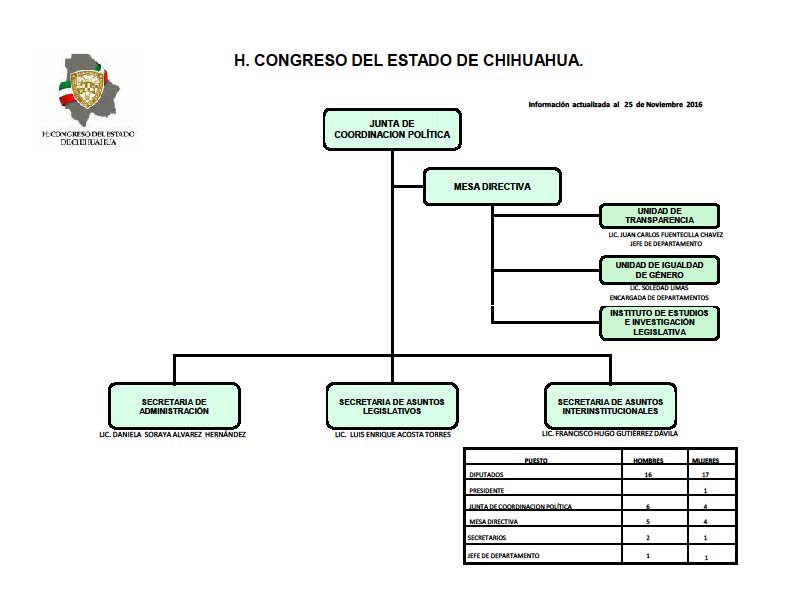 g) Fideicomisos, mandatos y análogos de los cuales es fideicomitente o fiduciario.No Aplica5. Bases de Preparación de los Estados Financieros:Se informará sobre: PODER LEGISLATIVOa) Si se ha observado la normatividad emitida por el CONAC y las disposiciones legales aplicables.Con la finalidad de cumplir con la normatividad emitida por el CONAC y las disposiciones legales aplicables, el Poder Legislativo está migrando al sistema SCG, en el cual se integran los procesos logísticos para una afectación contable y presupuestal en tiempo real.b) La normatividad aplicada para el reconocimiento, valuación y revelación de los diferentes rubros de la información financiera, así como las bases de medición utilizadas para la elaboración de los estados financieros; por ejemplo: costo histórico, valor de realización, valor razonable, valor de recuperación o cualquier otro método empleado y los criterios de aplicación de los mismos.La contabilidad del Poder Legislativo con esta migración al SCG estará en posibilidad de realizar con base acumulativa, los registros de las operaciones y lo eventos económicos a valor histórico.c) Postulados básicos.El sistema de contabilidad gubernamental al que esta migrando el Poder Legislativo se encuentra sustentado en los postulados básicos de contabilidad gubernamental, el registro de sus operaciones, y la elaboración y presentación de sus estados financieros.d) Normatividad supletoria.Se aplica la normatividad que está vigente.e) Para las entidades que por primera vez estén implementando la base devengado de acuerdo a la Ley deContabilidad, deberán:*Revelar las nuevas políticas de reconocimiento:No Aplica*Plan de implementación:No Aplica*Revelar los cambios en las políticas, la clasificación y medición de las mismas, así como su impacto en la información financiera:No Aplica6. Políticas de Contabilidad Significativas: Se informará sobre:a) Actualización:No existe a la fecha nada que informar.b) Informar sobre la realización de operaciones en el extranjero y de sus efectos en laInformación financiera gubernamental:No Aplicac) Método de valuación de la inversión en acciones de Compañías subsidiarias no consolidadas y asociadas:No Aplicad) Sistema y método de valuación de inventarios y costo de lo vendido:No Aplicae) Beneficios a empleados: revelar el cálculo de la reserva actuarial, valor presente de los ingresos esperados comparado con el valor presente de la estimación de gastos tanto de los beneficiarios actuales como futuros:f) Provisiones:En el Poder Legislativo se contempló para el Ejercicio del 2017 una Provisión para Pasivos Laborales.g) Reservas:El Poder Legislativo hasta este Segundo Trimestre no ha creado alguna reserva.h) Cambios en políticas contables y corrección de errores junto con la revelación de los efectos que se tendrá en la información financiera del ente público, ya sea retrospectivos o prospectivos:El Poder Legislativo durante este Ejercicio no ha registrado cambios en políticas contables ni correcciones de errores a la información financiera.i) Reclasificaciones: Se deben revelar todos aquellos movimientos entre cuentas por efectos de cambios en los tipos de operaciones:Las Reclasificaciones que se realizan son autorizadas por el Comité de  Administración del Poder Legislativo y están en acuerdo a la normatividad establecida por el CONAC.7. Posición en Moneda Extranjera y Protección por Riesgo Cambiario: Se informará sobre:a) Activos en moneda extranjera:No Aplicab) Pasivos en moneda extranjera:No Aplicac) Posición en moneda extranjera:No Aplicad) Tipo de cambio:No Aplicae) Equivalente en moneda nacional:No AplicaLo anterior por cada tipo de moneda extranjera que se encuentre en los rubros de activo y pasivo. Adicionalmente se informará sobre los métodos de protección de riesgo por variaciones en el tipo de cambio.8. Reporte Analítico del Activo:Debe mostrar la siguiente información:a) Vida útil o porcentajes de depreciación, deterioro o amortización utilizados en los diferentes tipos de activos:El Poder Legislativo se encuentra en proceso de establecer las normas particulares en el tema de los activos.b) Cambios en el porcentaje de depreciación o valor residual de los activos:En proceso de establecer las normas particulares en el tema de los activos.c) Importe de los gastos capitalizados en el ejercicio, tanto financieros como de investigación y desarrollo:No aplica.d) Riegos por tipo de cambio o tipo de interés de las inversiones financieras:No existen riesgos en las Inversiones Financieras, debido a que se tienen en papel gubernamental.e) Valor activado en el ejercicio de los bienes construidos por la entidad:No aplica.f) Otras circunstancias de carácter significativo que afecten el activo, tales como bienes en garantía, señalados en embargos, litigios, títulos de inversiones entregados en garantías, baja significativa del valor de inversiones financieras, etc.:No Aplicag) Desmantelamiento de Activos, procedimientos, implicaciones, efectos contables:No Aplicah) Administración de activos; planeación con el objetivo de que el ente los utilice de manera más efectiva:No AplicaAdicionalmente, se deben incluir las explicaciones de las principales variaciones en el activo, en cuadros comparativos como sigue:a) Inversiones en valores:No Aplicab) Patrimonio de Organismos descentralizados de Control Presupuestario Indirecto:No Aplicac) Inversiones en empresas de participación mayoritaria:No Aplicad) Inversiones en empresas de participación minoritaria:No Aplicae) Patrimonio de organismos descentralizados de control presupuestario directo, según corresponda:No Aplica9. Fideicomisos, Mandatos y Análogos: Se deberá informar:a) Por ramo administrativo que los reporta:No Aplicab)  Enlistar  los  de  mayor  monto  de  disponibilidad, relacionando  aquéllos  que  conforman  el  80%  de  las disponibilidades:No Aplica10. Reporte de la Recaudación:a) Análisis del comportamiento de la recaudación correspondiente al ente público o cualquier tipo de ingreso, de forma separada los ingresos locales de los federales:Los ingresos obtenidos y recaudados por el Poder Legislativo están contenidos en la Ley de Presupuesto  de Egresos del Estado de Chihuahua para el ejercicio fiscal 2017.Adicionalmente registra ingresos por concepto de rendimientos financieros de sus cuentas bancarias y sus inversiones, así como ingresos por conceptos extraordinarios, los cuales se detallan en las notas de desglose.b) Proyección de la recaudación e ingresos en el mediano plazo:No Aplica11. Información sobre la Deuda y el Reporte Analítico de la Deuda:No Aplicab) Información de manera agrupada por tipo de valor gubernamental o instrumento financiero en la que se considere intereses, comisiones, tasa, perfil de vencimiento y otros gastos de la deuda.No Aplica12. Calificaciones otorgadas:Informar, tanto del ente público como cualquier transacción realizada, que haya sido sujeta a una calificación crediticia:No Aplica13. Proceso de Mejora: Se informará de:a) Principales Políticas de Control Interno:Respecto a las Políticas de Control Interno se encuentran dentro de los Lineamientos Generales de Racionalidad, Austeridad y Disciplina Presupuestal, los cuales son aprobados por el Comité de Administración.b) Medidas de desempeño financiero, metas y alcance:No Aplica14. Información por Segmentos:Cuando se considere necesario se podrá revelar la información financiera de manera segmentada debido a la diversidad de las actividades y operaciones que realizan los entes públicos, ya que la misma proporciona información acerca de las diferentes actividades operativas en las cuales participa, de los productos o servicios que maneja, de las diferentes áreas geográficas, de los grupos homogéneos con el objetivo de entender el desempeño del ente, evaluar mejor los riesgos y beneficios del mismo; y entenderlo como un todo y sus partes integrantes.Consecuentemente, esta información contribuye al análisis más preciso de la situación financiera, grados y fuentes de riesgo y crecimiento potencial de negocio.Ninguna para el periodo que se reporta.15. Eventos Posteriores al Cierre:El ente público informará el efecto en sus estados financieros de aquellos hechos ocurridos en el período posterior al que informa, que proporcionan mayor evidencia sobre eventos que le afectan económicamente y que no se conocían a la fecha de cierre.No se reporta alguno para el periodo que se informa16. Partes Relacionadas:Se debe establecer por escrito que no existen partes relacionadas que pudieran ejercer influencia significativa sobre la toma de decisiones financieras y operativas:No Aplica17. Responsabilidad sobre Ia presentaci6n razonable de los Estados Financieros:Los Estados  Financieros deberán  estar rubricados en cada página  de los  mismos  e incluir al final Ia siguiente leyenda:   "Bajo   protesta   de   decir   verdad   declaramos  que   los   Estados   Financieros  y   sus   notas,   son razonablemente correctos y son responsabilidad del emisor.Los  estados  financieros  se  encuentran  rubricados  por  autoridad  competente  y  contienen  Ia  leyenda  señaladaDescripciónSaldo en Libros- Muebles de Oficina y Estantería9,449,719.63- Muebles, excepto de oficina y estantería113,967.89- Equipo de Cómputo12,841,051.98- Otros Mobiliarios y Equipos deAdmón.492,181.75- Equipos y Aparatos Audiovisuales1,632,156.98- Cámaras Fotográficas y de Video450,510.45- Otros mobiliarios y equipo educacional y recreativo153,067.42- Instrumental Médico y de Laboratorio21,184.40- Automóviles y Camiones2,148,357.21- Carrocerías y remolques54,409.49- Equipo de defensa y seguridad429,254.92- Maquinaria y equipo industrial1,539,654.24- Sistemas de aire acondicionado, calefacción, refrigeración industrial142,939.84- Equipo de Comunicación y Telecom.513,089.72- Equipo de generación eléctrica, aparatos y accesorios13,154.97- Herramientas-máquinas-herram.15,792.65- Otros equipos (maquinaria)6,758.55Total$ 30,017,252.09DescripciónSaldo-Software262,458.20-Licencias199,667.74Total$ 462,125.94ConceptoJUNIO 17Efectivo en Bancos/Tesorería al inicio del ejercicioTotal de Efectivo y Equivalentes al final del ejercicio$ 34,160,664.93CuentaLey de Ingresos EstimadaLey de Ingresos por EjecutarLey de Ingresos ModificadaLey de Ingresos DevengadaLey de Ingresos RecaudadaPresupuesto de Egresos AprobadoPresupuesto de Egresos por EjercerPresupuesto de Egresos ModificadoPresupuesto de Egresos ComprometidoPresupuesto de Egresos DevengadoPresupuesto de Egresos EjercidoPresupuesto de Egresos Pagado